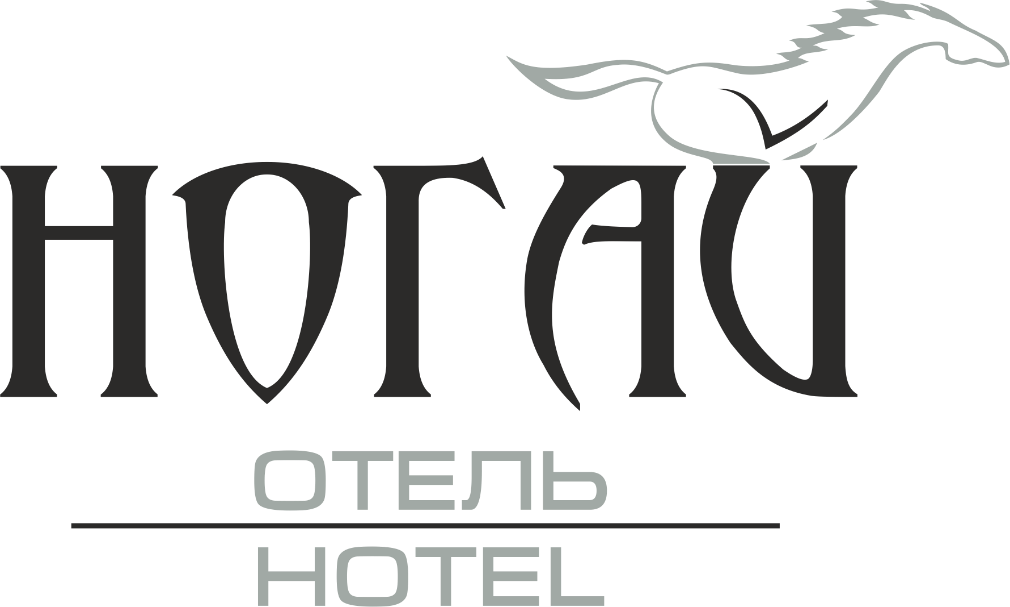 УТВЕРЖДЕНПриказом № 41/1 от 01.03.2016 г.ДиректорООО «Дом печати на Баумана»____________ В.В. БольшаковПРАЙС-ЛИСТ НА УСЛУГИ МАССАЖА, ОКАЗЫВАЕМЫЕ В ГОСТИНИЧНОМ КОМПЛЕКСЕ «НОГАЙ»,действующий с «01» марта 2016 г.№ п/пНаименование массажной процедурыПродолжительность процедурыСтоимость,руб.1Массаж головы (лобно-височной и затылочно-теменной области)10 минут4002Массаж лица (лобной, окологлазничной, верхне- и нижнечелюстной области)10 минут4003Массаж воротниковой зоны (задней поверхности шеи, спины до уровня IV грудного позвонка)15 минут6004Массаж верхней конечности, надплечья и области лопатки одноименной стороны20 минут8005Массаж плечевого сустава (верхней трети плеча, области плечевого сустава и надплечья одноименной стороны)10 минут4006Массаж локтевого сустава (верхней трети предплечья, области локтевого сустава и нижней трети плеча)10 минут4007Массаж лучезапястного сустава (проксимального отдела кисти, области лучезапястного сустава и предплечья)10 минут4008Массаж кисти и предплечья10 минут4009Массаж области передней поверхности грудной клетки (от передних границ надплечий до реберных дуг)15 минут60010Массаж спины (от VII шейного до I поясничного позвонка, у детей включая пояснично-крестцовую область)15 минут60011Массаж мышц передней брюшной стенки10 минут40012Массаж пояснично-крестцовой области (от I поясничного позвонка до нижних ягодичных складок)10 минут40013Массаж области позвоночника (от основания черепа до крестцово-копчикового сочленения)30 минут120014Массаж нижней конечности и поясницы (области стопы, голени, бедра, ягодичной и пояснично-крестцовой области одноименной стороны)20 минут80015Массаж тазобедренного сустава (верхней трети бедра, области тазобедренного сустава и ягодичной области одноименной стороны)10 минут40016Массаж коленного сустава (верхней трети голени, области коленного сустава и нижней трети бедра)10 минут40017Массаж голеностопного сустава (проксимального отдела стопы, области голеностопного сустава и нижней трети голени)10 минут40018Массаж стопы и голени10 минут40019Общий массаж (у детей грудного и младшего дошкольного возраста)30 минут120020Массаж всей спины: воротниковая зона, грудной и пояснично-крестцовый отделы позвоночника, массаж плечевых и тазобедренных суставов, крестцово-позвоночных сочленений с обеих сторон60 минут2400